Not: Bu formu danışmanınızın onayının alarak bilgisayar ortamında doldurun,  çıktısını alarak ilgili yerleri imzalayın, belgeyi taratıp  beogrenci@gazi.edu.tr adresine göndermeniz gerekmektedir.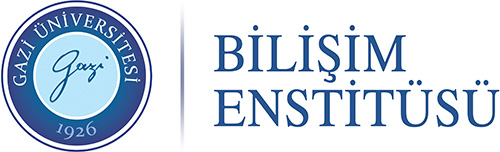 DÖNEM PROJESİ KONUSU ÖNERME FORMUDÖNEM PROJESİ KONUSU ÖNERME FORMUDÖNEM PROJESİ KONUSU ÖNERME FORMUDÖNEM PROJESİ KONUSU ÖNERME FORMUDÖNEM PROJESİ KONUSU ÖNERME FORMUDÖNEM PROJESİ KONUSU ÖNERME FORMUÖğrencinin;Öğrencinin;Öğrencinin;Öğrencinin;Öğrencinin;Öğrencinin;NumarasıTarih …./…./2020Öğrencinin İmzasıAdı SoyadıTarih …./…./2020Öğrencinin İmzasıAna Bilim DalıTarih …./…./2020Öğrencinin İmzasıDanışmanı(Unvanı Adı Soyadı)(Unvanı Adı Soyadı)(Unvanı Adı Soyadı)(Unvanı Adı Soyadı)Tarih …./…./2020Öğrencinin İmzasıProgramı  Tezsiz Yüksek Lisans  Tezsiz Yüksek Lisans  Tezsiz Yüksek Lisans  Tezsiz Yüksek Lisans (Uzaktan Öğretim)  Tezsiz Yüksek Lisans (Uzaktan Öğretim)Dönem Projesi Bilgileri;Dönem Projesi Bilgileri;Dönem Projesi Bilgileri;Dönem Projesi Bilgileri;Dönem Projesi Bilgileri;Dönem Projesi Bilgileri;Konusu(Danışmanınız ile belirleyiniz.)Konusu(Danışmanınız ile belirleyiniz.)Konusu (İngilizce)Konusu (İngilizce)Ana Bilim Dalı ve AlanıAna Bilim Dalı ve AlanıAnahtar KelimelerAnahtar KelimelerKeywordsKeywordsÇalışma Yöntemi, Planı ve Mevcut İmkânlarÇalışma Yöntemi, Planı ve Mevcut İmkânlarÇalışma Yöntemi, Planı ve Mevcut İmkânlarÇalışma Yöntemi, Planı ve Mevcut İmkânlarÇalışma Yöntemi, Planı ve Mevcut İmkânlarÇalışma Yöntemi, Planı ve Mevcut İmkânlar(Geniş kapsamlı olarak yazınız.)(Geniş kapsamlı olarak yazınız.)(Geniş kapsamlı olarak yazınız.)(Geniş kapsamlı olarak yazınız.)(Geniş kapsamlı olarak yazınız.)(Geniş kapsamlı olarak yazınız.)KaynaklarKaynaklarKaynaklarKaynaklarKaynaklarKaynaklar(Geniş kapsamlı olarak yazınız.)(Geniş kapsamlı olarak yazınız.)(Geniş kapsamlı olarak yazınız.)(Geniş kapsamlı olarak yazınız.)(Geniş kapsamlı olarak yazınız.)(Geniş kapsamlı olarak yazınız.)DÖNEM PROJESİ ETİK SÖZLEŞMESİDÖNEM PROJESİ ETİK SÖZLEŞMESİDÖNEM PROJESİ ETİK SÖZLEŞMESİDÖNEM PROJESİ ETİK SÖZLEŞMESİDÖNEM PROJESİ ETİK SÖZLEŞMESİDÖNEM PROJESİ ETİK SÖZLEŞMESİ - Etik kurul veya etik komisyon izni gerekli değildir.  - Etik kurul veya etik komisyon izni gerekli değildir.  - Etik kurul veya etik komisyon izni gerekli değildir.  - Etik kurul veya etik komisyon izni gerekli değildir.  - Etik kurul veya etik komisyon izni gerekli değildir.  - Etik kurul veya etik komisyon izni gerekli değildir.  - Etik kurul izni gereklidir ve alınacaktır.  - Etik kurul izni gereklidir ve alınacaktır.  - Etik kurul izni gereklidir ve alınacaktır.  - Etik kurul izni gereklidir ve alınacaktır.  - Etik kurul izni gereklidir ve alınacaktır.  - Etik kurul izni gereklidir ve alınacaktır.  - Etik komisyon izni gereklidir ve alınacaktır.  - Etik komisyon izni gereklidir ve alınacaktır.  - Etik komisyon izni gereklidir ve alınacaktır.  - Etik komisyon izni gereklidir ve alınacaktır.  - Etik komisyon izni gereklidir ve alınacaktır.  - Etik komisyon izni gereklidir ve alınacaktır.          Gazi Üniversitesi Bilişim Enstitüsü lisansüstü öğrencisi olarak, dönem projesi danışmanımın rehberliğinde;         Gazi Üniversitesi Bilişim Enstitüsü lisansüstü öğrencisi olarak, dönem projesi danışmanımın rehberliğinde;         Gazi Üniversitesi Bilişim Enstitüsü lisansüstü öğrencisi olarak, dönem projesi danışmanımın rehberliğinde;         Gazi Üniversitesi Bilişim Enstitüsü lisansüstü öğrencisi olarak, dönem projesi danışmanımın rehberliğinde;         Gazi Üniversitesi Bilişim Enstitüsü lisansüstü öğrencisi olarak, dönem projesi danışmanımın rehberliğinde;         Gazi Üniversitesi Bilişim Enstitüsü lisansüstü öğrencisi olarak, dönem projesi danışmanımın rehberliğinde;1- Dönem projesi önerisinde belirttiğim etik kurul / etik komisyon iznini, kurallara uygun şekilde alacağımı,1- Dönem projesi önerisinde belirttiğim etik kurul / etik komisyon iznini, kurallara uygun şekilde alacağımı,1- Dönem projesi önerisinde belirttiğim etik kurul / etik komisyon iznini, kurallara uygun şekilde alacağımı,1- Dönem projesi önerisinde belirttiğim etik kurul / etik komisyon iznini, kurallara uygun şekilde alacağımı,1- Dönem projesi önerisinde belirttiğim etik kurul / etik komisyon iznini, kurallara uygun şekilde alacağımı,1- Dönem projesi önerisinde belirttiğim etik kurul / etik komisyon iznini, kurallara uygun şekilde alacağımı,2- Dönem projesi önerisinde belirttiğim etik kurul / etik komisyon iznini, tez çalışmasına başlamadan önce alacağımı,2- Dönem projesi önerisinde belirttiğim etik kurul / etik komisyon iznini, tez çalışmasına başlamadan önce alacağımı,2- Dönem projesi önerisinde belirttiğim etik kurul / etik komisyon iznini, tez çalışmasına başlamadan önce alacağımı,2- Dönem projesi önerisinde belirttiğim etik kurul / etik komisyon iznini, tez çalışmasına başlamadan önce alacağımı,2- Dönem projesi önerisinde belirttiğim etik kurul / etik komisyon iznini, tez çalışmasına başlamadan önce alacağımı,2- Dönem projesi önerisinde belirttiğim etik kurul / etik komisyon iznini, tez çalışmasına başlamadan önce alacağımı,3- Almış olduğum etik kurul veya etik komisyon iznine bağlı kalacağımı, çalışmamda yapılacak olan ve ilgili kurulları bilgilendirmeyi gerektirecek değişikliklerde, gerekli bilgilendirmeyi etik kurul veya etik komisyona uygun şekilde yapacağımı,3- Almış olduğum etik kurul veya etik komisyon iznine bağlı kalacağımı, çalışmamda yapılacak olan ve ilgili kurulları bilgilendirmeyi gerektirecek değişikliklerde, gerekli bilgilendirmeyi etik kurul veya etik komisyona uygun şekilde yapacağımı,3- Almış olduğum etik kurul veya etik komisyon iznine bağlı kalacağımı, çalışmamda yapılacak olan ve ilgili kurulları bilgilendirmeyi gerektirecek değişikliklerde, gerekli bilgilendirmeyi etik kurul veya etik komisyona uygun şekilde yapacağımı,3- Almış olduğum etik kurul veya etik komisyon iznine bağlı kalacağımı, çalışmamda yapılacak olan ve ilgili kurulları bilgilendirmeyi gerektirecek değişikliklerde, gerekli bilgilendirmeyi etik kurul veya etik komisyona uygun şekilde yapacağımı,3- Almış olduğum etik kurul veya etik komisyon iznine bağlı kalacağımı, çalışmamda yapılacak olan ve ilgili kurulları bilgilendirmeyi gerektirecek değişikliklerde, gerekli bilgilendirmeyi etik kurul veya etik komisyona uygun şekilde yapacağımı,3- Almış olduğum etik kurul veya etik komisyon iznine bağlı kalacağımı, çalışmamda yapılacak olan ve ilgili kurulları bilgilendirmeyi gerektirecek değişikliklerde, gerekli bilgilendirmeyi etik kurul veya etik komisyona uygun şekilde yapacağımı,4- Dönem Projesi çalışması ile ilgili herhangi bir değişiklikte, etik kurul veya etik komisyonu bilgilendirme sorumluluğunun tarafımda olduğunu; Kabul ve taahhüt ediyorum.4- Dönem Projesi çalışması ile ilgili herhangi bir değişiklikte, etik kurul veya etik komisyonu bilgilendirme sorumluluğunun tarafımda olduğunu; Kabul ve taahhüt ediyorum.4- Dönem Projesi çalışması ile ilgili herhangi bir değişiklikte, etik kurul veya etik komisyonu bilgilendirme sorumluluğunun tarafımda olduğunu; Kabul ve taahhüt ediyorum.4- Dönem Projesi çalışması ile ilgili herhangi bir değişiklikte, etik kurul veya etik komisyonu bilgilendirme sorumluluğunun tarafımda olduğunu; Kabul ve taahhüt ediyorum.4- Dönem Projesi çalışması ile ilgili herhangi bir değişiklikte, etik kurul veya etik komisyonu bilgilendirme sorumluluğunun tarafımda olduğunu; Kabul ve taahhüt ediyorum.4- Dönem Projesi çalışması ile ilgili herhangi bir değişiklikte, etik kurul veya etik komisyonu bilgilendirme sorumluluğunun tarafımda olduğunu; Kabul ve taahhüt ediyorum.Tarih: …../…./2020Tarih: …../…./2020Tarih: …../…./2020Öğrenci İmzasıÖğrenci İmzasıÖğrenci İmzası…………………………………….Öğrencinin Adı Soyadı…………………………………….Öğrencinin Adı Soyadı…………………………………….Öğrencinin Adı Soyadı